Муниципальное дошкольное образовательное учреждение «Детский сад № 5 «Ленок»МДОУ «Детский сад № 5 «Ленок» принял участие в акции «Окна Победы»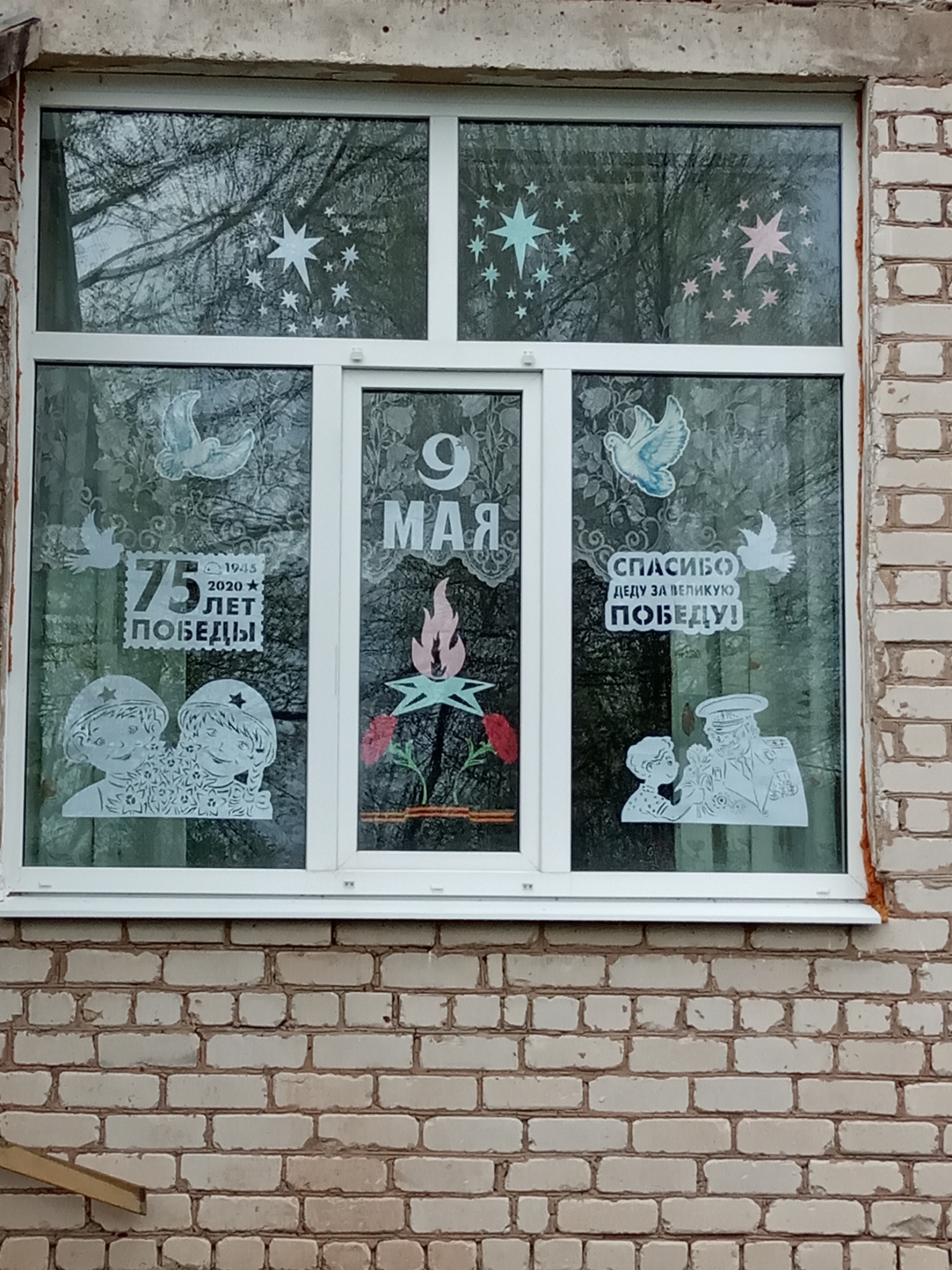 